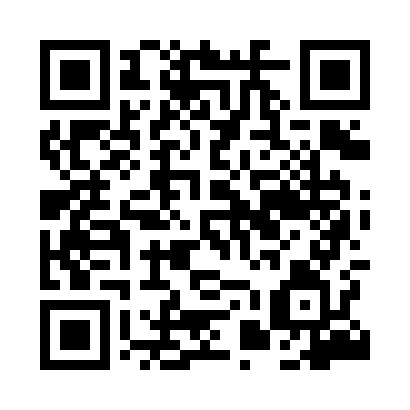 Prayer times for Borzym, PolandMon 1 Apr 2024 - Tue 30 Apr 2024High Latitude Method: Angle Based RulePrayer Calculation Method: Muslim World LeagueAsar Calculation Method: HanafiPrayer times provided by https://www.salahtimes.comDateDayFajrSunriseDhuhrAsrMaghribIsha1Mon4:306:341:055:327:379:342Tue4:276:321:055:337:399:363Wed4:246:301:055:347:419:394Thu4:216:271:045:367:439:415Fri4:176:251:045:377:449:446Sat4:146:221:045:387:469:467Sun4:116:201:045:397:489:498Mon4:086:181:035:417:509:519Tue4:056:151:035:427:529:5410Wed4:016:131:035:437:539:5711Thu3:586:111:025:447:559:5912Fri3:556:081:025:467:5710:0213Sat3:516:061:025:477:5910:0514Sun3:486:041:025:488:0110:0815Mon3:456:011:015:498:0210:1016Tue3:415:591:015:518:0410:1317Wed3:385:571:015:528:0610:1618Thu3:345:551:015:538:0810:1919Fri3:305:521:015:548:1010:2220Sat3:275:501:005:558:1110:2521Sun3:235:481:005:568:1310:2822Mon3:195:461:005:588:1510:3123Tue3:165:441:005:598:1710:3424Wed3:125:421:006:008:1910:3825Thu3:085:3912:596:018:2010:4126Fri3:045:3712:596:028:2210:4427Sat3:005:3512:596:038:2410:4828Sun2:565:3312:596:048:2610:5129Mon2:525:3112:596:058:2710:5530Tue2:475:2912:596:078:2910:58